Θησείο, 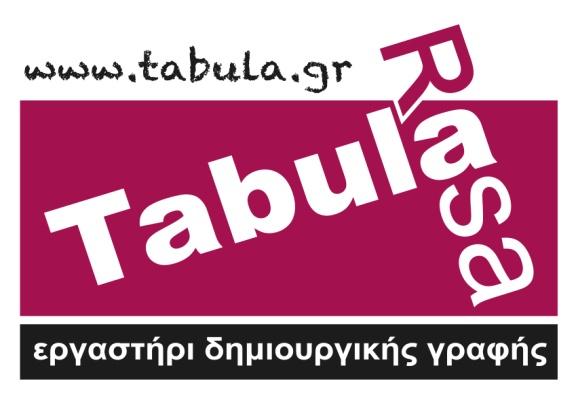 Σεπτέμβριος 2016Υπόψη: Διευθυντή & Συλλόγου Γονέων και Κηδεμόνων	   Αγαπητοί φίλοι,Σε συνέχεια της προηγούμενης επικοινωνίας μας, θα θέλαμε να σας ενημερώσουμε για τις νέες μας δραστηριότητες πάνω στο κομμάτι της μόνιμης συνεργασίας μας, σε επίπεδο εξωσχολικών δραστηριοτήτων, με αρκετά σχολεία της Αττικής.Σας υπενθυμίζουμε πως μετά από την πολύ πετυχημένη πορεία μας, τόσο με φοιτητές στην Αθήνα, όσο και με φοιτητές από όλη την Ελλάδα, την Κύπρο αλλά και έλληνες ανά τον κόσμο που παρακολουθούν τα μαθήματά μας μέσω διαδικτύου (distance learning), μας ζητήθηκε να μεταφέρουμε κάποια σεμινάριά μας και εκτός της έδρας μας. Το ξεκινήσαμε δειλά-δειλά, με σεμινάρια δημιουργικής γραφής, σε κάποιους δήμους της Αθήνας, στη Θεσσαλονίκη, στην Κρήτη και στη Δράμα, με μεγάλη αποδοχή του κοινού. Θα θέλαμε λοιπόν να ενημερώσουμε κι εσάς για αυτή τη νέα μας δραστηριότητα, θεωρώντας ότι η έγκαιρη αυτή ενημέρωση, θα εξυπηρετήσει κι εσάς στον προγραμματισμό των εξωσχολικών δραστηριοτήτων σας.Φέτος αποφασίσαμε να προσαρμόσουμε κάποια σεμινάρια για μαθητές και αρκετά σχολεία έχουν ήδη εντάξει στο πρόγραμμά τους μαθήματα δημιουργικής γραφής, που αποτελεί μια πολύ ξεχωριστή επιλογή για τα παιδιά, στα πλαίσια των επιμορφωτικών δραστηριοτήτων, που ενδεχομένως προγραμματίζετε. «Δημιουργική γραφή για παιδιά»
Η δημιουργική γραφή για παιδιά είναι ένας κύκλος μαθημάτων, που έχει σκοπό να εμπνεύσει τα παιδιά και να τα διασκεδάσει, μέσα από μια ήρεμη ατμόσφαιρα, όπου θα νιώθουν άνετα να αναπτύξουν τη φαντασία τους και τη δημιουργικότητά τους.Μέσα από τα «μαθήματα», τα παιδιά αποκτούν αυτοπεποίθηση για τον τρόπο που σκέφτονται και για τον τρόπο που μπορούν να εκφράσουν τις σκέψεις τους αλλά και τα συναισθήματά τους, χωρίς τον φόβο της έκθεσης.Κατά τη διάρκεια της ωριαίας εβδομαδιαίας συνάντησής μας, θα γνωρίσουν μέσα από διασκεδαστικούς τρόπους τη δύναμη της περιγραφής αλλά και τα βασικά λογοτεχνικά κόλπα, που θα κάνουν τα κείμενά τους ξεχωριστά. Το πιο σπουδαίο όμως, από όλα είναι πως θα μάθουν να καταγράφουν τις σκέψεις τους στο χαρτί.Το μάθημα πάντα ξεκινά με τη γνωριμία με τα παιδιά και τη δημιουργία μιας φιλικής ατμόσφαιρας και κλίματος εμπιστοσύνης. Μία πολύ σημαντική κίνηση για τη συνεργασία του παιδιού, τόσο με τον καθηγητή, όσο και με την υπόλοιπη ομάδα. Συνεχίζει με ασκήσεις αυτόματης γραφής και ανάγνωσης, όπου κανένας κανόνας δεν μπορεί να περιορίσει την φαντασία των παιδιών και αυτό είναι το ζητούμενό μας. Να μπορεί να εξωτερικεύει κάθε παιδί τις σκέψεις του. Η κριτική δεν έχει θέση σε αυτή τη διαδικασία. Το μόνο που απαιτείται είναι να διαβάζουν μέσα από αόρατα βιβλία και να γράφουν χωρίς να σκέφτονται και χωρίς να δίνουν σημασία στη σύνταξη ή την ορθογραφία.Η διδασκαλία της δημιουργικής γραφής στα παιδιά, σχεδόν πάντα τους προκαλεί το ενδιαφέρον, αφού είναι από μόνα τους περίεργα για ένα μάθημα εντελώς διαφορετικό από αυτά που έκαναν μέχρι τώρα. Μέσα από τα μαθήματα, το παιδί μπορεί να ανακαλύψει την αγάπη του για τη γραφή και γιατί όχι, την επιθυμία να γίνει συγγραφέας. Η εμπειρία μας σε αυτό το χώρο, μας έχει δείξει ότι τα παιδιά χρειάζονται ενθάρρυνση για να αφήσουν τη φαντασία τους ελεύθερη, και αυτό γίνεται μέσα από επιλεγμένα διασκεδαστικά παιχνίδια, όπως: παιχνίδια ρόλων, μεταμφιέσεις, γρίφους που πρέπει να λύσουν κλπ. Το παιχνίδι των ερωτήσεων αποτελεί μια πολύ καλή αρχή για την ανάπτυξη της δημιουργικότητας των παιδιών. Οι ερωτήσεις μπορεί να οδηγήσουν σε συζήτηση και υποθετικά σενάρια. Για παράδειγμα, «Τι θα μπορούσε να συμβεί στο πάρτι των γενεθλίων σας, αν…;»Μια εφαρμοσμένη δυνατή πηγή έμπνευσης είναι τα παραμύθια. Χρησιμοποιώντας ως βασική ύλη τα πιο γνωστά παραμύθια, ζητάμε από τα παιδιά να μας δώσουν μια άλλη οπτική, διαφορετική από αυτή που ήδη γνωρίζουν. Π.χ. «Τι θα γινόταν αν ο πρίγκιπας της Σταχτοπούτας ήταν φτωχός;». Με αυτό τον τρόπο βάζουμε το παιδί στη διαδικασία να ξαναπεί μια ιστορία με το δικό του τρόπο. Επίσης, πολλές φορές αφηγούμαστε μια ιστορία στα παιδιά και ζητάμε από το καθένα να δώσει ένα δικό του τέλος ή να μας πουν μια ιστορία από την οπτική κάποιου άλλου ήρωα. Για παράδειγμα, να αφηγηθούν την ιστορία από την οπτική της μητριάς της Χιονάτης. Αυτό τους δίνει τη δυνατότητα να μπορούν να λειτουργήσουν κάτω από συγκεκριμένες συνθήκες και δεδομένα, να μπαίνουν στη θέση του κάθε ήρωα και συνεπώς να αρχίσουν να χαλιναγωγούν τη φαντασία τους και να δουλεύουν τη σκέψη τους ανάλογα με τις εκάστοτε συνθήκες. Συνήθως, στο τέλος του κάθε μαθήματος, ζητάμε από τα παιδιά να γράψουν κατά τη διάρκεια της εβδομάδας μια μικρή ιστορία που θα έχουν εμπνευστεί από το προηγούμενο μάθημα ή από την οικογένειά τους ή από φωτογραφικό υλικό με συγγενείς και φίλους. Σκοπός μας είναι να μάθουμε τα παιδιά, να γράφουν τις σκέψεις τους. Να κρατούν σημειώσεις από την καθημερινότητά τους και στην πορεία ίσως κάποιες από αυτές τις ιστορίες να χρησιμοποιηθούν σαν πηγή έμπνευσης. Είναι πια γνωστό πως μεγάλοι συγγραφείς (Λέων Τολστόι, Άγκαθα Κρίστι, Στήβεν Κίνγκ κλπ) βάσισαν τα έργα τους σε σημειώσεις που είχαν κρατήσει από περιστατικά της ζωής τους, όνειρα κλπ. Ένας θησαυρός αναμνήσεων που μπορούν να κρατήσουν οι γονείς και να τους το χαρίσουν όταν ενηλικιωθούν. Γι’ αυτό κάθε εβδομάδα, ζητάμε να έχουν γράψει πράγματα που τους συνέβησαν ή τους έκαναν εντύπωση.Η ομαδική συζήτηση και η έκφραση ιδεών είναι ακόμα μια πηγή έμπνευσης. Είναι μια διαδικασία που κάνει τα παιδιά να εκφράζουν τις ιδέες τους και να τις συζητούν μεταξύ τους προσπαθώντας να βελτιώσουν την αρχική τους σκέψη πριν πιάσουν το μολύβι να γράψουν.Οι παλιές φωτογραφίες ή ακόμα φωτογραφίες από περιοδικά θα γίνουν η αρχή της ιστορίας τους. Στην αρχή υπάρχει μια βοήθεια ώστε να καταλάβουν τη διαδικασία. Υπάρχουν ερωτήσεις που τα κατευθύνουν. Π.χ. Τι είναι αυτό; Γιατί είναι εκεί; Γιατί έχει αυτό το χρώμα; κτλ. Στην πορεία υπάρχουν κάποιες μικρές προτάσεις που γίνονται η αρχή της ιστορίας τους. Για παράδειγμα, «Ξύπνησα το πρωί από τον θόρυβο της βροχής…».Στη διάρκεια των ωριαίων συναντήσεων θα γίνουν πολλές ασκήσεις και συζητήσεις με σκοπό την τόνωση της αυτοπεποίθησης των παιδιών. Είναι σίγουρο ότι θα αποκτήσουν το δικό τους στιλ γραφής, αλλά και την πολυπόθητη άνεση στην έκφραση.Απώτερος στόχος μας, είναι στο τέλος των μαθημάτων, να έχουμε συγκεντρώσει αρκετό υλικό από τις εργασίες των παιδιών, ώστε να δημιουργήσουμε μια μικρή εφημερίδα με τις ιστορίες τους.Αν η πρότασή μας σας ενδιαφέρει (κατ’ αρχήν) παρακαλούμε να μη διστάσετε να επικοινωνήσετε μαζί μας για μια πρώτη γνωριμία.Είναι  αρχή μας, να διευκολύνουμε και εμείς, όσο μπορούμε, την προσπάθεια αυτών που αγωνίζονται για τη βελτίωση του μορφωτικού επιπέδου των μαθητών, αυτές τις δύσκολες εποχές.Στη διάθεσή σας για κάθε πρόσθετη πληροφορία και διευκρίνηση στα τηλέφωνα:213 00 24291 - 6940 655 331 (υπεύθυνος: Παναγιώτης Καποδίστριας)                 Ευχόμενοι μία καλή συνεργασία, σας ευχαριστούμε.                                                                 Για το εργαστήρι δημιουργικής γραφής «Tabula Rasa»,								        http://www.tabula.gr                                                                                                 Ο διευθυντής                                                                                        Παναγιώτης Καποδίστριας